Thema: de spinVersjeIk ben vandaag heel erg geschrokken,van een grote spin op sokken.Hij kroop zachtjes dichterbijen riep toen heel hard;“BOE!” naar mij.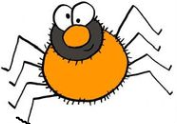 